＜分水栓取替をした場合＞　　　　　　＜分水栓止めをした場合（現行）＞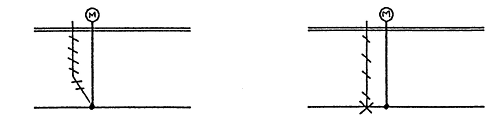 